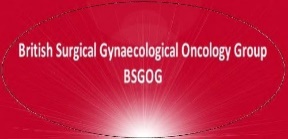 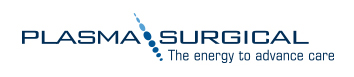 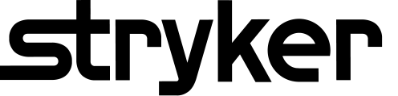 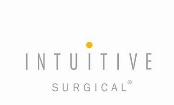 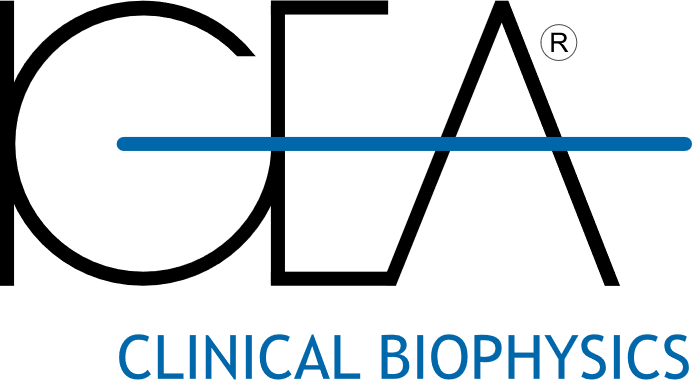 Event: British Surgical Gynaecological Oncology Group (BSGOG) 2024 Annual ConferenceDate: 10th July 2024Venue: Spaces at the Spine, Liverpool, UKConference Registration Cost: £75 per delegateProgramme:08:45: Introduction: Raj Naik, Christophe Pomel, Roberto Tozzi, Georgios Androutsopoulos, Mohamed Mehasseb09:00: Surgical Video 1: Bowel Resections in Advanced Ovarian Cancer – Gwenael Feron (TBC)09:30: Surgical Video 2: PlasmaJet Resection/Ablation in Ovarian Cancer & PlaComOv Trial – Simon Butler-Manuel10:00: Surgical Video 3: Robotic Rad Hyst & Vaginal Cuff Prep: RAC Trial Update – Henrik Falconer10:30: Surgical Video 4: Laparoscopic Rad Hyst & Vaginal Cuff Preparation – Denis Querleu & Cherif Akladios11:00: Surgical Video 5: ICG for Bowel Anastomoses – David Jayne (colo-rectal surgeon, Leeds) 11:30: Discussion 1: Update on SHAPE Trial – Marie Plante12:00: Discussion 2: Update on ROCC Trial and Trials in Stage I Cervical Disease – Nadeem Abu-Rustrum12:30: Discussion 3: Update on TRUST Trial – Christina Fotopoulou(13:00: Lunch Break)14:00: Sponsored Session: Stryker, ICG Technology UpdatePlasmaSurgical Technology UpdateIntuitive Surgical, Robotic Technology UpdateIGEA Medical, Electro-Chemotherapy Technology Update15:00: Discussion 4: Update on ROCKETS Trial – Sudha Sundar15:30: Discussion 6: Update on MIRRORS Trial – Christina Uwins15:45: Discussion 8: Robotic Simulation & Training the Trainers - Tom Ind16:00: Discussion 9: Mastery Study - Marielle Nobbenhuis16:15: Discussion 10: HIPEC Trials - Des Barton & Owen Heath16:30: Discussion 11: ICG and vulva cancer studies - John Butler16:45: Discussion 12: Ano-colic anastomoses: Side to End or End to End? - Ioannis Kotsopoulos17:00: Discussion 13: EndoCare Trial - Emma Crosbie17:15: Discussion 14: Tailored Endometrial Surgery by Molecular Profiling - Mara Kyrgiou17:30: Discussion 15: KolGo TRG GCIG Surgical Studies from India - Asima Mukhopadhyay17:45: Discussion 16: Mental Health in SOCQER2 Patients – Aati Lakhiani18:00: Discussion 17: HGSOC & 2 week wait referrals – Audrey Kwong18:15: Discussion 18: CERVANTES Trial Update – David Cibula (TBC)19:00-21:00: Informal Educational/Networking Event at Local Restaurant (limited spaces available, delegates required to pre-book attendance with In-Conference)(note: all live surgeries dependent on case presentation and suitability)